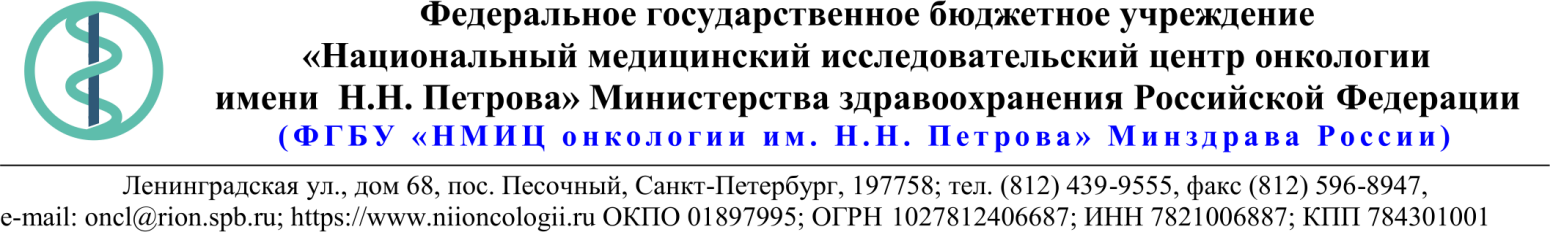 18.Описание объекта закупкиТехническое заданиеПоставка с вводом в эксплуатацию систем кондиционирования.Заказчик: ФГБУ «НМИЦ онкологии им. Н.Н. Петрова» Минздрава России.Место поставки: ФГБУ «НМИЦ онкологии им. Н.Н. Петрова» Минздрава России, 197758, Россия, г. Санкт-Петербург, пос. Песочный, ул. Ленинградская, дом 68.Срок гарантии на товар: – не менее 24 месяцев с даты подписания Заказчиком УПД.Срок гарантии на работы: -не менее 12 месяцев с даты подписания Заказчиком УПД.Требования к Исполнителю:Исполнитель предоставляет расходные материалы, транспортные средства, оборудование за свой счет.Исполнитель обязан после подписания контракта в течение 65 (шестидесяти пяти) рабочих дней выполнить демонтаж ранее установленного оборудования, если он имеется, и монтаж системы кондиционирования в помещениях, перечисленных в техническом задании.Мульти-сплит системы кондиционирования:Сплит-системы кондиционирования:Требования к монтажным работам.Работы по организации подключения питания Исполнитель выполняет собственными силами, Заказчик предоставляет точку подключения каждой системы. Электропитание сплит систем подводится от розеток в каждом помещении где расположен внутренний блок. Электропитание мульти сплит-систем прокладывается, в противопожарной гофре, из силовых щитов к блокам, на этажах к которым относится система.    Все открытые участки фреонопровода внутри помещений прокладываются в белом закрытом кабель-канале. Исполнитель при сдаче оборудования в эксплуатацию передает Заказчику инструкцию на оборудование на русском языке, сертификат соответствия, заполненный гарантийный талон.Монтажные работы выполняются квалифицированными специалистами.Высотные работы выполняются при помощи автовышки или с помощью промышленных альпинистов.Оборудование и расходные материалы должны быть новыми не бывшими в эксплуатации.Ежедневно после проведения монтажных работ Исполнитель вывозит образовавшийся мусор. 22.07.2020 № 20.1-09/750Ссылка на данный номер обязательна!Запрос о предоставлении ценовой информациидля нужд ФГБУ «НМИЦ онкологии им. Н.Н. Петрова» Минздрава РоссииСтруктура цены (расходы, включенные в цену товара/работы/услуги) должна включать в себя:1)	стоимость товара/работы/услуги; 2)	стоимость упаковки товара;3)	стоимость транспортировки товара от склада поставщика до склада покупателя, включающая в себя все сопутствующие расходы, а также погрузочно-разгрузочные работы;4)	расходы поставщика на уплату таможенных сборов, налоговых и иных обязательных платежей, обязанность по внесению которых установлена российским законодательством;5)  все иные прямые и косвенные накладные расходы поставщика/подрядчика/исполнителя, связанные с поставкой товара/выполнением работ/оказанием услуг и необходимые для надлежащего выполнения обязательств.Сведения о товаре/работе/услуге: содержатся в Приложении.Просим всех заинтересованных лиц представить свои коммерческие предложения (далее - КП) о цене поставки товара/выполнения работы/оказания услуги с использованием прилагаемой формы описания  товара/работы/услуги и направлять их в форме электронного документа, подписанного квалифицированной электронной цифровой подписью (электронная цифровая подпись должна быть открепленной, в формате “sig”) по следующему адресу: 4399541@niioncologii.ru.Информируем, что направленные предложения не будут рассматриваться в качестве заявки на участие в закупке и не дают в дальнейшем каких-либо преимуществ для лиц, подавших указанные предложения.Настоящий запрос не является извещением о проведении закупки, офертой или публичной офертой и не влечет возникновения каких-либо обязательств заказчика.Из ответа на запрос должны однозначно определяться цена единицы товара/работы/услуги и общая цена контракта на условиях, указанных в запросе, срок действия предлагаемой цены.КП оформляется на официальном бланке (при наличии), должно содержать реквизиты организации (официальное наименование, ИНН, КПП - обязательно), и должно содержать ссылку на дату и номер запроса о предоставлении ценовой информации. КП должно содержать актуальные на момент запроса цены товара (работ, услуг), технические характеристики и прочие данные, в том числе условия поставки и оплаты, полностью соответствующие указанным в запросе о предоставлении ценовой информации;1.Наименование ЗаказчикаФГБУ "НМИЦ онкологии им. Н.Н. Петрова" Минздрава России2.Наименование объекта закупкиПоставка и монтаж систем кондиционирования3.Коды ОКПД2 / КТРУ28.25.12.1904.Место исполнения обязательств (адрес поставки, оказания услуг, выполнения работ)197758, Россия, г. Санкт- Петербург, п. Песочный, ул. Ленинградская, дом 685.АвансированиеНе предусмотрено6.Срок окончания действия договора (контракта)01.12.20207.Установление сроков исполнения обязательств контрагентомУстановление сроков исполнения обязательств контрагентом7.1Срок начала исполнения обязательств контрагентом:с момента заключения контракта7.2Срок окончания исполнения обязательств контрагентомв течение 65 рабочих дней с момента заключения контракта7.3Периодичность выполнения работ, оказания услуг либо количество партий поставляемого товаров: (обязательства контрагента)Один этап8.ОплатаВ течение 30 (тридцати) календарных дней с момента подписания Покупателем универсального передаточного документа (УПД).9.Документы, которые должны быть представлены поставщиком (подрядчиком, исполнителем) вместе с товаром (результатом выполненной работы, оказанной услуги)Сертификаты соответствия на материалы и оборудование, паспорта на оборудование10.Специальное право, которое должно быть у участника закупки и (или) поставщика (подрядчика, исполнителя) (наличие лицензии, членство в саморегулируемой организации и т.п.)не предусмотрено11.Дополнительные требования к участникам закупки (при наличии таких требований) и обоснование этих требованийне предусмотрено12.Срок действия гарантии качества товара (работы, услуги) после приемки Заказчиком24 месяца на оборудование/ 12 месяцев на работы по монтажу13.Размер обеспечения гарантийных обязательств (до 10% НМЦК)5%14.Предоставляемые участникам закупки преимущества в соответствии со статьями 28 и 29 Закона № 44-ФЗне предусмотрено15.Запреты, ограничения допуска, условия допуска (преференции) иностранных товаровПриказ Минфина России от 04.06.2018 N 126н (ред. от 14.10.2019) "Об условиях допуска товаров, происходящих из иностранного государства или группы иностранных государств, для целей осуществления закупок товаров для обеспечения государственных и муниципальных нужд"16.Страна происхождения (указывается участником в заявке, коммерческом предложении)Указывается участником закупки17.Количество и единица измерения объекта закупкиУказаны в пункте 18№ п/пНаименованиеТип блокаХолодопроизводительностьКоличество шт.Работы и материалыСистема К1. Клинический корпус 1-й этаж: приемное отделение коридор, холл.Наружный блок мультизональной системы.Класс энергоэффективности не ниже класса «А».20 кВт.1Внутренние блоки комплектуются инфракрасными пультами управления.Установка наружного блока осуществляется на асфальте, на металлической раме высотой не менее 700 мм., предусмотреть ограждение с защитным козырьком над наружным блоком.Общая длина фреонопровода 50 м. Открытые участки фреонопровода прокладываются в металлическом закрытом лотке. Фреонопровод внутри помещения прокладывается по стене и за подвесным потолком системы Армстронг в пластиковом кабель-канале.Отвод дренажа осуществляется с помощью дренажных насосов накопительного типа в количестве 3 шт., с организацией подключения в канализацию. Длина линии электропитания от щита до наружного блока 35м.Система К1. Клинический корпус 1-й этаж: приемное отделение коридор, холл.Внутренний блок потолочного типа.Класс энергоэффективности не ниже класса «А».5 кВт.2Внутренние блоки комплектуются инфракрасными пультами управления.Установка наружного блока осуществляется на асфальте, на металлической раме высотой не менее 700 мм., предусмотреть ограждение с защитным козырьком над наружным блоком.Общая длина фреонопровода 50 м. Открытые участки фреонопровода прокладываются в металлическом закрытом лотке. Фреонопровод внутри помещения прокладывается по стене и за подвесным потолком системы Армстронг в пластиковом кабель-канале.Отвод дренажа осуществляется с помощью дренажных насосов накопительного типа в количестве 3 шт., с организацией подключения в канализацию. Длина линии электропитания от щита до наружного блока 35м.Система К1. Клинический корпус 1-й этаж: приемное отделение коридор, холл.Внутренний блок потолочного типа.Класс энергоэффективности не ниже класса «А».10 кВт.1Внутренние блоки комплектуются инфракрасными пультами управления.Установка наружного блока осуществляется на асфальте, на металлической раме высотой не менее 700 мм., предусмотреть ограждение с защитным козырьком над наружным блоком.Общая длина фреонопровода 50 м. Открытые участки фреонопровода прокладываются в металлическом закрытом лотке. Фреонопровод внутри помещения прокладывается по стене и за подвесным потолком системы Армстронг в пластиковом кабель-канале.Отвод дренажа осуществляется с помощью дренажных насосов накопительного типа в количестве 3 шт., с организацией подключения в канализацию. Длина линии электропитания от щита до наружного блока 35м.Система К2. Клинический корпус 1-й этаж: коридоры отделения лучевой диагностики.Наружный блок мультизональной системы.Класс энергоэффективности не ниже класса «А».20 кВт.1Комплектуются внутренние блоки инфракрасными пультами управления.Установка наружного блока осуществляется на асфальте, на металлической раме высотой не менее 700 мм., предусмотреть ограждение с защитным козырьком над наружным блоком.Общая длина фреонопровода 80 м.Открытые участки фреонопровода прокладываются в закрытом металлическом лотке. Фреонопровод внутри помещения прокладывается по стене и за подвесным потолком системы Армстронг в пластиковом кабель-канале.Отвод дренажа осуществляется с помощью дренажных насосов накопительного типа в количестве 4 шт., с организацией подключения в канализацию.Длина линии электропитания от щита до наружного блока 25м.Система К2. Клинический корпус 1-й этаж: коридоры отделения лучевой диагностики.Внутренний блок потолочного типа.Класс энергоэффективности не ниже класса «А».5 кВт.4Комплектуются внутренние блоки инфракрасными пультами управления.Установка наружного блока осуществляется на асфальте, на металлической раме высотой не менее 700 мм., предусмотреть ограждение с защитным козырьком над наружным блоком.Общая длина фреонопровода 80 м.Открытые участки фреонопровода прокладываются в закрытом металлическом лотке. Фреонопровод внутри помещения прокладывается по стене и за подвесным потолком системы Армстронг в пластиковом кабель-канале.Отвод дренажа осуществляется с помощью дренажных насосов накопительного типа в количестве 4 шт., с организацией подключения в канализацию.Длина линии электропитания от щита до наружного блока 25м.Система К3. Лабораторный корпус 1-й этаж: стоматология.Наружный блок мульти-сплит системы.Класс энергоэффективности не ниже класса «А».12 кВт.1Комплектуются внутренние блоки инфракрасными пультами управления.Установка наружного блока осуществляется на асфальте, на металлической раме высотой не менее 700 мм., предусмотреть ограждение с защитным козырьком над наружным блоком.Общая длина фреонопровода 25 м. Открытые участки фреонопровода прокладываются в закрытом металлическом лотке. Фреонопровод внутри помещения прокладывается за подвесным потолком системы Армстронг. Фреонопровод внутри кабинетов прокладывается по стене в кабель-канале.Отвод дренажа осуществляется с помощью дренажных насосов в количестве 4 шт., с организацией подключения в канализацию.Длина линии электропитания от щита до наружного блока 15м.Система К3. Лабораторный корпус 1-й этаж: стоматология.Внутренний блок настенного типа.Класс энергоэффективности не ниже класса «А».3,5 кВт.2Комплектуются внутренние блоки инфракрасными пультами управления.Установка наружного блока осуществляется на асфальте, на металлической раме высотой не менее 700 мм., предусмотреть ограждение с защитным козырьком над наружным блоком.Общая длина фреонопровода 25 м. Открытые участки фреонопровода прокладываются в закрытом металлическом лотке. Фреонопровод внутри помещения прокладывается за подвесным потолком системы Армстронг. Фреонопровод внутри кабинетов прокладывается по стене в кабель-канале.Отвод дренажа осуществляется с помощью дренажных насосов в количестве 4 шт., с организацией подключения в канализацию.Длина линии электропитания от щита до наружного блока 15м.Система К3. Лабораторный корпус 1-й этаж: стоматология.Внутренний блок настенного типа.Класс энергоэффективности не ниже класса «А».2,5 кВт.2Комплектуются внутренние блоки инфракрасными пультами управления.Установка наружного блока осуществляется на асфальте, на металлической раме высотой не менее 700 мм., предусмотреть ограждение с защитным козырьком над наружным блоком.Общая длина фреонопровода 25 м. Открытые участки фреонопровода прокладываются в закрытом металлическом лотке. Фреонопровод внутри помещения прокладывается за подвесным потолком системы Армстронг. Фреонопровод внутри кабинетов прокладывается по стене в кабель-канале.Отвод дренажа осуществляется с помощью дренажных насосов в количестве 4 шт., с организацией подключения в канализацию.Длина линии электропитания от щита до наружного блока 15м.Система К4. Лабораторный корпус подвальный этаж: лаборатория канцерогенеза и старенияНаружный блок мульти-сплит системы.Класс энергоэффективности не ниже класса «А».7 кВт.1Комплектуются внутренние блоки инфракрасными пультами управления.Установка наружного блока осуществляется на асфальте, на металлической раме высотой не менее 700 мм., предусмотреть ограждение с защитным козырьком над наружным блоком.Общая длина фреонопровода 15 м. Открытые участки фреонопровода прокладываются в закрытом металлическом лотке. Фреонопровод внутри помещений прокладывается по стене кабель-канале.Отвод дренажа осуществляется в канализацию.Длина линии электропитания от щита до наружного блока 20м.Система К4. Лабораторный корпус подвальный этаж: лаборатория канцерогенеза и старенияВнутренний блок настенного типа.Класс энергоэффективности не ниже класса «А».3,5 кВт.2Комплектуются внутренние блоки инфракрасными пультами управления.Установка наружного блока осуществляется на асфальте, на металлической раме высотой не менее 700 мм., предусмотреть ограждение с защитным козырьком над наружным блоком.Общая длина фреонопровода 15 м. Открытые участки фреонопровода прокладываются в закрытом металлическом лотке. Фреонопровод внутри помещений прокладывается по стене кабель-канале.Отвод дренажа осуществляется в канализацию.Длина линии электропитания от щита до наружного блока 20м.Система К5. Административный корпус: греческий зал.Наружный блок мульти-сплит системы.Класс энергоэффективности не ниже класса «А».14 кВт.1Размеры внутреннего блока не более ШхВхГ: 1250×640×220 мм.Внутренний блок в декоративном корпусе.Комплектуются внутренние блоки инфракрасными пультами управления.Установка наружного блока осуществляется на кровле 2-х этажного корпуса, на металлической раме высотой не менее 700 мм.Общая длина фреонопровода 18 м. Места разрыва мягкой кровли герметизируются. Фреонопровод внутри помещений прокладывается по стене в белом кабель-канале.Отвод дренажа организовывается в канализацию с помощью дренажных насосов накопительного типа в количестве 2 шт. встраиваемых в корпус внутреннего блока кондиционера.Система К5. Административный корпус: греческий зал.Внутренний блок напольного типа.Класс энергоэффективности не ниже класса «А».7 кВт.2Размеры внутреннего блока не более ШхВхГ: 1250×640×220 мм.Внутренний блок в декоративном корпусе.Комплектуются внутренние блоки инфракрасными пультами управления.Установка наружного блока осуществляется на кровле 2-х этажного корпуса, на металлической раме высотой не менее 700 мм.Общая длина фреонопровода 18 м. Места разрыва мягкой кровли герметизируются. Фреонопровод внутри помещений прокладывается по стене в белом кабель-канале.Отвод дренажа организовывается в канализацию с помощью дренажных насосов накопительного типа в количестве 2 шт. встраиваемых в корпус внутреннего блока кондиционера.Система К6. Клинико-диагностическое отделение: коридор.Наружный блок мульти-сплит системы.Класс энергоэффективности не ниже класса «А».7 кВт.1Комплектуются внутренние блоки инфракрасными пультами управления.Установка наружного блока осуществляется на асфальте, на металлической раме высотой не менее 700 мм., предусмотреть ограждение с защитным козырьком над наружным блоком.Общая длина фреонопровода 30 м. Фреонопровод внутри помещений по стене и под подвесным потолком прокладывается в пластиковом кабель-канале.Отвода дренажа организовывается в канализацию с помощью дренажных насосов накопительного типа в количестве 2 шт.Длина линии электропитания от щита до наружного блока 35м.Система К6. Клинико-диагностическое отделение: коридор.Внутренний блок потолочного типа.Класс энергоэффективности не ниже класса «А».3,5 кВт.2Комплектуются внутренние блоки инфракрасными пультами управления.Установка наружного блока осуществляется на асфальте, на металлической раме высотой не менее 700 мм., предусмотреть ограждение с защитным козырьком над наружным блоком.Общая длина фреонопровода 30 м. Фреонопровод внутри помещений по стене и под подвесным потолком прокладывается в пластиковом кабель-канале.Отвода дренажа организовывается в канализацию с помощью дренажных насосов накопительного типа в количестве 2 шт.Длина линии электропитания от щита до наружного блока 35м.Система К7. Клинический корпус: актовый зал.Наружный блок мульти-сплит системы.Класс энергоэффективности не ниже класса «А».10 кВт.1Комплектуются внутренние блоки инфракрасными пультами управления.Установка наружного блока осуществляется на стене 1-го этажа на кронштейн с козырьком.Общая длина фреонопровода 6 м. Фреонопровод внутри помещения по стене прокладывается в пластиковом кабель-канале.Длина линии электропитания от щита до наружного блока 15м.Система К7. Клинический корпус: актовый зал.Внутренний блок настенного типа.Класс энергоэффективности не ниже класса «А».5 кВт.2Комплектуются внутренние блоки инфракрасными пультами управления.Установка наружного блока осуществляется на стене 1-го этажа на кронштейн с козырьком.Общая длина фреонопровода 6 м. Фреонопровод внутри помещения по стене прокладывается в пластиковом кабель-канале.Длина линии электропитания от щита до наружного блока 15м.Система К8. Клинический корпус: аптека.Наружный блок мульти-сплит системы.Класс энергоэффективности не ниже класса «А».7 кВт.1Комплектуются внутренние блоки инфракрасными пультами управления.Установка наружного блока осуществляется на стене 1-го этажа на кронштейн с козырьком.Общая длина фреонопровода 6 м. Фреонопровод внутри помещения по стене прокладывается в пластиковом кабель-канале.Длина линии электропитания от щита до наружного блока 20м.Система К8. Клинический корпус: аптека.Внутренний блок настенного типа.Класс энергоэффективности не ниже класса «А».3,5 кВт.2Комплектуются внутренние блоки инфракрасными пультами управления.Установка наружного блока осуществляется на стене 1-го этажа на кронштейн с козырьком.Общая длина фреонопровода 6 м. Фреонопровод внутри помещения по стене прокладывается в пластиковом кабель-канале.Длина линии электропитания от щита до наружного блока 20м.№ п.НаименованиеТип блокаХолодопроизводительностьКоличество шт.Работы и материалыКлинический корпус: палата отделения опухолей молочной железы.Сплит –система настенного типа.Класс энергоэффективности не ниже класса «А».3,5 кВт.1Монтаж наружного блока осуществляется на стене 4-го этажа на кронштейны с козырьком.Длина фреонопровода 5м.Операционный блок: зал совещаний.Сплит –система настенного типа.Класс энергоэффективности не ниже класса «А».3,5 кВт.1Монтаж наружного блока осуществляется на стене 3-го этажа на кронштейны с козырьком.Общая длина фреонопровода 6м.Выполнить демонтаж сплит-системы кондиционера с фреонопроводом.Клинический корпус: Протокольная 11 х/оСплит - система настенного типа.Класс энергоэффективности не ниже класса «А».2,5 кВт.1Монтаж наружного блока осуществляется на стене 4-го этажа на кронштейны с козырьком.Длина фреонопровода 4м.Длина кабель-канала 0,5 м.Клинический корпус: отделение онкоурологии пом. 3.104.Сплит –система настенного типа.Класс энергоэффективности не ниже класса «А».2,5 кВт.1Монтаж наружного блока осуществляется на стене 3-го этажа на кронштейны с козырьком.Длина фреонопровода 8м.Длина кабель-канал 6м.Дренажный насос.Лабораторный корпус: лаборатория патоморфологии помещение 229Сплит –система настенного типа.Класс энергоэффективности не ниже класса «А».3,5 кВт.1Монтаж наружного блока осуществляется стене 2-го этажа на кронштейны с козырьком.Длина фреонопровода 15м.Длина кабель-канала 10м.Дренажный насос.Клинический корпус: отделение малой хирургий, ординаторская.Сплит –система настенного типа.Класс энергоэффективности не ниже класса «А».3,5 кВт.1Монтаж наружного блока осуществляется на стене 2-го этажа на кронштейны с козырьком.Длина фреонопровода 4м.Длина кабель-канала 0,5м.Клинический корпус: отделение молочной железы, буфетСплит –система настенного типа.Класс энергоэффективности не ниже класса «А».3,5 кВт.1Монтаж наружного блока осуществляется на стене 4-го этажа на кронштейны с козырьком.Длина фреонопровода 4м.Выполнить демонтаж наружного блока с фреонопроводом кондиционера.Хозяйственный корпус: отдел организационно-методической работе с регионами.Сплит –система настенного типа.Класс энергоэффективности не ниже класса «А».3,5 кВт.1Монтаж наружного блока осуществляется стене 1-го этажа на кронштейны с козырьком.Длина фреонопровода 4м. Клинический корпус: пищеблок.Сплит –система настенного типа.Класс энергоэффективности не ниже класса «А».5 кВт.1Монтаж наружного блока осуществляется на стене 6-го этажа на кронштейны с козырьком.Длина фреонопровода 6м.Длина кабель-канала 2м.Лабораторный корпус: помещение № 331Сплит –система настенного типа.Класс энергоэффективности не ниже класса «А».3,5 кВт.1Монтаж наружного блока осуществляется на стене 3-го этажа на кронштейны с козырьком.Длина фреонопровода 15м.Длина кабель-канала 1м.